 FAIRVIEW GOLF CLUB 2024 SCHOLARSHIP APPLICATION INFORMATION Applicant: 1. Must be a Palm Beach County Florida resident2. Student must graduate from high school in 2024 and provide the official transcript from the Palm Beach County School attending4. Required to have at least a 2.5 grade point average (GPA) 5. Possess and demonstrate good citizenship.6.  Must be an African American.7. Must be admitted to or attending an accredited College or University. Proof of registration from the college or university is required before the scholarship funds are disbursed.8. Scholarship award shall not exceed $1,000. The applicant can only receive one scholarship from Fairview Golf Club.9.  All complete applications must be received/postmarked by March 29, 2024. There will be NO exceptions for late applications.10. All scholarship applications shall be forwarded to the Scholarship Committee for consideration. The Scholarship Committee shall recommend recipients for the scholarship award(s) to the Fairview Golf Club members for approval.11.  Applicant must not have received a scholarship from the Sunshine State Amateur Golf Association (SSAGA) or any affiliate clubs.12. Golf experience is not necessary but is a plus.Scholarship Application 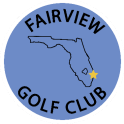 Student Information: Name:                                                                                          Date of Birth: Phone:  Mobile             Home Home Address:  Email Address: Parent/Guardian Information: Father/Guardian: Phone: Home Address: Occupation: Mother/Guardian: Phone: Home Address: Occupation: Number of family members in household: Names of siblings attending college/university: Student Academic Information: Name of High School: School Address:           Graduation Year:                               Grade Point Average (GPA): List Clubs/Organizations or extracurricular activities in which you participated:  Name of Club/Organization                  Office held (if applicable)           Years active1.2.3.4.Provide a minimum of three (3) Written References:  From a Teacher, School Administrator, Community/Organization leader, Employer or Church/Religious Leader (Attach references to the application) Name                                                                          Phone: Home/Business                                    Mobile            Address Name                                                                          Phone: Home/Business                                    Mobile            Address Name                                                                           Phone: Home/Business                                  Mobile             Address Educational Goals: Describe any golfing experience: College/University Attending:        Planned Major                                                        Planned MinorAdditional information/ comments?  Please share with the committee:Fairview Golf Club, Inc. Scholarship Application Essay     Please provide a typed or clearly printed written essay below or on a separate page (minimum of 300 words) that responds to the following questions: Why should you be awarded this scholarship?Why is this scholarship needed for your college education?Student Signature                                                                 Date signed Submit Application to: Fairview Golf Club, Inc.Attn: Scholarship Committee, P.O. Box 3042, Boynton Beach, FL 33424 orEmail: Fairviewgolfclubwpb@gmail.comApplication must be received by March 29, 2024 by 5:00 PM ESTNo late or incomplete applications will be accepted